Osnovna Šola TrebnjeKidričeva ulica 118210 TrebnjeNaslovAvtor: Neja SitarRazred: 9. cMentorica: Vera Gognjavec, prof.UvodOiejfhzuoliweuhfcniweošqoiehfbbuh uheuefoih ihjihfoeihrdi nujipeuhferihvfrevhnbiuvgheurfhriuephgepiuhvepa9uhša98ehfz98wfzhsioDJCXOYVHNFIUDVHRIUEFHUUEFEUFE0Š0FOPIHFDHHFRP9RHRIŠO9I039ŽjrifjifjiriijhhhjiwefpwewiofnjfifjfigfjrsoirjfirjgrairogjrivjlPrebivalstvoMalo prebivalstvoKr nekiSfdfdhztlpjk olkpouhi7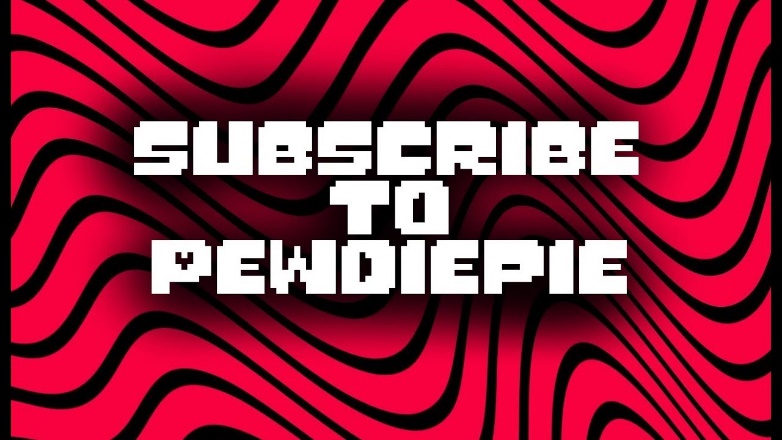 Lega Tabela Kazalo 